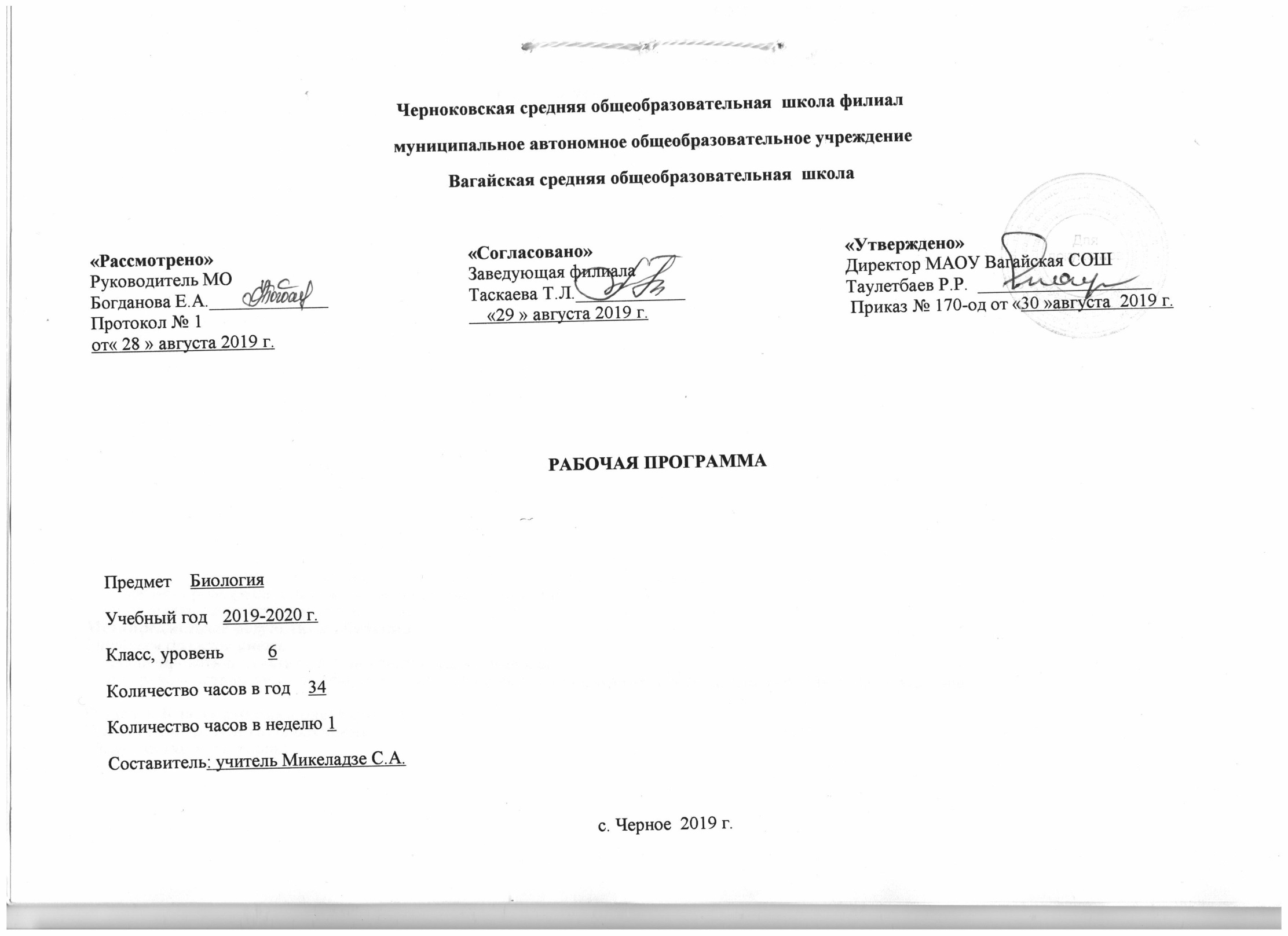 1.Планируемые  результаты освоения  учебного предмета Раздел 1. Строение и многообразие покрытосеменных растенийПредметные результаты обученияУчащиеся должны знать:— внешнее и внутреннее строение органов цветковых растений;— видоизменения органов цветковых растений и их роль в жизни растений.Учащиеся должны уметь: — различать и описывать органы цветковых растений;— объяснять связь особенностей строения органов растений со средой обитания;— изучать органы растений в ходе лабораторных работ.Метапредметные результаты обученияУчащиеся должны уметь: — анализировать и сравнивать изучаемые объекты;— осуществлять описание изучаемого объекта;— определять отношения объекта с другими объектами;— определять существенные признаки объекта;— классифицировать объекты;— проводить лабораторную работу в соответствии с инструкцией.Раздел 2. Жизнь растений Предметные результаты обученияУчащиеся должны знать:— основные процессы жизнедеятельности растений; — особенности минерального и воздушного питания растений;— виды размножения растений и их значение.Учащиеся должны уметь: — характеризовать основные процессы жизнедеятельности растений;— объяснять значение основных процессов жизнедеятельности растений;— устанавливать взаимосвязь между процессами дыхания и фотосинтеза;— показывать значение процессов фотосинтеза в жизни растений и в природе;— объяснять роль различных видов размножения у растений;— определять всхожесть семян растений.Метапредметные результаты обученияУчащиеся должны уметь: — анализировать результаты наблюдений и делать выводы;— под руководством учителя оформлять отчет, включающий описание эксперимента, его результатов, выводов.Раздел 3. Классификация растений (РК)Предметные результаты обученияУчащиеся должны знать:— основные систематические категории: вид, род, семейство, класс, отдел, царство;— характерные признаки однодольных и двудольных растений;— признаки основных семейств однодольных и двудольных растений;— важнейшие сельскохозяйственные растения, биологические основы их выращивания и народнохозяйственное значение.Учащиеся должны уметь: — делать морфологическую характеристику растений;— выявлять признаки семейства по внешнему строению растений;— работать с определительными карточками.Метапредметные результаты обученияУчащиеся должны уметь: — различать объем и содержание понятий;— различать родовое и видовое понятия;— определять аспект классификации;— осуществлять классификацию.Раздел 4. Природные сообществаПредметные результаты обученияУчащиеся должны знать:— взаимосвязь растений с другими организмами;— растительные сообщества и их типы;— закономерности развития и смены растительных сообществ;— о результатах влияния деятельности человека на растительные сообщества и влияния природной среды на человека.Учащиеся должны уметь: — устанавливать взаимосвязь растений с другими организмами;— определять растительные сообщества и их типы;— объяснять влияние деятельности человека на растительные сообщества и влияние природной среды на человека;— проводить фенологические наблюдения за весенними явлениями в природных сообществах.Метапредметные результаты обученияУчащиеся должны уметь: — под руководством учителя оформлять отчет, включающий описание объектов, наблюдений, их результаты, выводы;— организовывать учебное взаимодействие в группе (распределять роли, договариваться друг с другом и т. д.).Личностные результаты обучения Учащиеся должны:— испытывать чувство гордости за российскую биологическую науку;— соблюдать правила поведения в природе; — понимать основные факторы, определяющие взаимоотношения человека и природы;— уметь реализовывать теоретические познания на практике;— осознавать значение обучения для повседневной жизни и осознанного выбора профессии;— понимать важность ответственного отношения к учению, готовности и способности обучающихся к саморазвитию и самообразованию на основе мотивации к обучению и познанию;— проводить работу над ошибками для внесения корректив в усваиваемые знания;— испытывать любовь к природе, чувства уважения к ученым, изучающим растительный мир, и эстетические чувства от общения с растениями;— признавать право каждого на собственное мнение;— проявлять готовность к самостоятельным поступкам и действиям на благо природы;— уметь отстаивать свою точку зрения; — критично относиться к своим поступкам, нести ответственность за их последствия;— понимать необходимость ответственного, бережного отношения к окружающей среде;— уметь слушать и слышать другое мнение;— уметь оперировать фактами как для доказательства, так и для опровержения существующего мнения.2.Содержание учебного предметаРаздел 1. Строение и многообразие покрытосеменных растений (14 часов)Строение семян однодольных и двудольных растений. Виды корней и типы корневых систем. Зоны (участки) корня. Видоизменения корней.Побег. Почки и их строение. Рост и развитие побега.Внешнее строение листа. Клеточное строение листа. Видоизменения листьев. Строение стебля. Многообразие стеблей. Видоизменения побегов.Цветок и его строение. Соцветия. Плоды и их классификация. Распространение плодов и семян.Демонстрация Внешнее и внутреннее строения корня. Строение почек (вегетативной и генеративной) и расположение их на стебле. Строение листа. Макро- и микростроение стебля. Различные виды соцветий. Сухие и сочные плоды.Лабораторные и практические работы Строение семян двудольных и однодольных растений. Виды корней. Стержневая и мочковатая корневые системы. Корневой чехлик и корневые волоски. Строение почек. Расположение почек на стебле. Внутреннее строение ветки дерева. Видоизмененные побеги (корневище, клубень, луковица). Строение цветка. Различные виды соцветий. Многообразие сухих и сочных плодов.Раздел 2. Жизнь растений (10 часов)Основные процессы жизнедеятельности (питание, дыхание, обмен веществ, рост, развитие, размножение).Минеральное и воздушное питание растений. Фотосинтез. Дыхание растений. Испарение воды. Листопад. Передвижение воды и питательных веществ в растении. Прорастание семян. Способы размножения растений. Размножение споровых растений. Размножение голосеменных растений. Половое и бесполое (вегетативное) размножение покрытосеменных растений.ДемонстрацияОпыты, доказывающие значение воды, воздуха и тепла для прорастания семян; питание проростков запасными веществами семени; получение вытяжки хлорофилла; поглощение растениями углекислого газа и выделение кислорода на свету; образование крахмала; дыхание растений; испарение воды листьями; передвижение органических веществ по лубу.Лабораторные и практические работы Передвижение воды и минеральных веществ по древесине. Вегетативное размножение комнатных растений. Определение всхожести семян растений и их посев.ЭкскурсииЗимние явления в жизни растений.Раздел 3. Классификация растений (6 часов)Основные систематические категории: вид, род, семейство, класс, отдел, царство. Знакомство с классификацией цветковых растений.Класс Двудольные растения. Морфологическая характеристика 3—4 семейств (с учетом местных условий).Класс Однодольные растения. Морфологическая характеристика злаков и лилейных.Важнейшие сельскохозяйственные растения, биологические основы их выращивания и народнохозяйственное значение. (Выбор объектов зависит от специализации растениеводства в каждой конкретной местности.)ДемонстрацияЖивые и гербарные растения, районированные сорта важнейших сельскохозяйственных растений.Раздел 4. Природные сообщества (3 часа)Взаимосвязь растений с другими организмами. Симбиоз. Паразитизм. Растительные сообщества и их типы.Развитие и смена растительных сообществ. Влияние деятельности человека на растительные сообщества и влияние природной среды на человека.ЭкскурсииПриродное сообщество и человек. Фенологические наблюдения за весенними явлениями в природных сообществах.Резерв времени — 1 час.3.Тематическое планирование с указанием количества часов, отводимых на освоение каждой темы.№ п/пТемаКоличество часов1.Строение семян двудольных растений12.Строение семян однодольных растений13.Виды корней. Типы корневых систем14.Строение корней15.Условия произрастания и видоизменения корней16.Побег. Почки и их строение. Рост и развитие побега17.Внешнее строение листа18.Клеточное строение листа. Видоизменение листьев19.Строение стебля. Многообразие стеблей110Видоизменение побегов111Цветок и его строение112Соцветия113Плоды и их классификация Распространение плодов и семян114Обобщение и закрепление знаний по теме. Контроль знаний.115Минеральное питание растений111116Фотосинтез117Дыхание растений118Испарение воды растениями. Листопад. Экскурсия «Зимние явления в жизни растений»119Передвижение воды и питательных веществ в растении120Прорастание семян121Способы размножения растений122Размножение споровых растений123Размножение семенных растений124Вегетативное размножение покрытосеменных растений125Систематика растений126Класс Двудольные растения. Семейства Крестоцветные и Розоцветные 127Семейства Пасленовые и Бобовые Семейство Сложноцветные  128Класс Однодольные. Семейства Злаковые и Лилейные  129Важнейшие сельскохозяйственные растения   130Повторение и обобщение изученного материала по теме «Классификация растений»131Природные сообщества. Взаимосвязи в растительном сообществе132Развитие и смена растительных сообществ. Экскурсия «Природное сообщество и человек».133Влияние хозяйственной деятельности человека на растительный мир134Обобщение и повторение пройденного материала за курс 6 класса1